Структурное подразделение «Детский сад №8 комбинированного вида»муниципального бюджетного дошкольного образовательного учреждения«Детский сад «Радуга» комбинированного вида»Рузаевского муниципального районаКОНСПЕКТ НОД в логопедической (старшей) группе:«Мой любимейший город».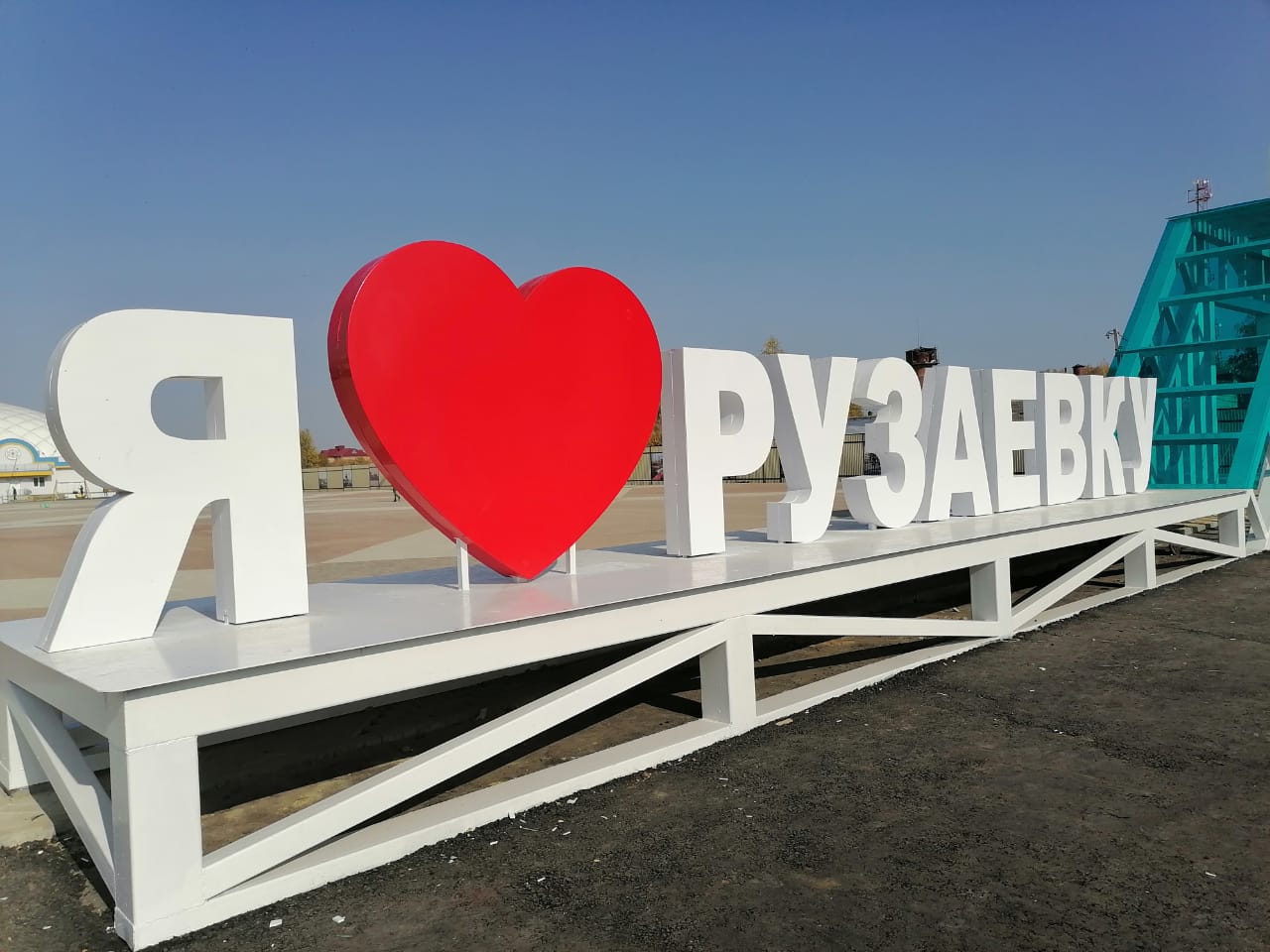 	                                                                             Разработала и реализовала:                                                                                        воспитатель                                                                                        Корчагина С. Н.                                                                                    Рузаевка, 2024 г.Программные задачи:Коррекционно-образовательные задачи: Формировать основы национального самосознания и любовь к малой Родине, интерес к настоящему и историческому прошлому родного города, учить образовывать относительные  прилагательные,Коррекционно-развивающие задачи: Развивать психические процессы,активизировать словарь по теме; развивать умение самостоятельно делать выводы и обобщения. Развивать навыки сотрудничества.Коррекционно-воспитательная задача: Воспитывать любовь к родному городу, гордость за его жителей, бережное к нему отношение.Оборудование:Слайды с фотографиями старого и нового города, игрушка автобуса, карта, фотовыставка-фотографии людей, прославивших город, символика города,                              музыкальное сопровождение, карточки к д/и, мяч, карандаши.Предварительная работа: Просмотр фотографий Рузаевки, виртуальная экскурсия по городу, заучивание пальчиковой гимнастики «Люблю по городу гулять».Содержание НОД:Орг. момент: игровое упражнение «Доброе утро» (дети выполняют  действия по тексту)«Кем-то придумано просто и мудро, При встрече здороваться: «Доброе утро!      «Доброе утро!»- скажем друг другу,      «Доброе утро! »- подружке и другу.« Доброе утро!»- солнышку красному, Самому чистому, самому ясному. И пусть согревают нас солнца лучи, Лучи теплоты и лучи доброты.Беседа с детьми.-Ребята, я предлагаю вам принять участие в интересной беседе, начать которую хочу с небольшого музыкального фрагмента. *Звучит отрывок песни «С чего начинается Родина».О чем песня?-Как вы понимаете слово «РОДИНА»? (место где родился и вырос человек, страну, гражданином которой является и тд.)*Чтение стихотворения И. Мазина «У каждого листочка…»У каждого листочка, У каждого ручьяЕсть главное на свете Есть Родина своя.Для ивушки плакучей Нет реченьки милей, Для беленькой березки Опушки нет родней.Есть ветки у листочка, Овражек у ручья,У каждого на свете Есть Родина своя.Места, где ты родился, Где радостно живешь, Края свои родныеТы Родиной зовешь.–Ребята, а какое место на земле вы можете назвать своей Родиной? (наш родной город - Рузаевка)-Если мы с вами живем в городе Рузаевка, то, как нас можно назвать? (горожане, рузаевцы)–Ребята, сейчас я хочу пригласить вас на небольшую экскурсию по улочкам нашего города. Во время путешествия мы будем рассматривать достопримечательности родной Рузаевки, вспоминать людей, прославивших наш город, а так же играть в интересные игры, посвященные городу.Те, кто во время путешествия покажет хорошие знания о городе, будет награжден эмблемой настоящего рузаевца (картинка с гербом города)-Путешествовать по городу будем на автобусе. Автобус отправляется к поездке все готово. Билеты предлагаются за красочное слово.-Место в автобусе займет тот, кто скажет, какой наш город? (красивый, молодежный, современный, зеленый, благоустроенный, гостеприимный и тд.) Дети получают билетики.Д/и «Доскажи словечко».–Отправляемся в путь! Первая остановка «Доскажи словечко» (детям предлагаются пословицы о Родине)Нет ничего на свете краше (чем Родина наша) Человек без Родины, что… (соловей без песни) Береги землю родную (как матушку любимую) Всякому мила (своя сторона)Жить - Родине (служить)Родная сторона-мать (а чужая-мачеха)Две пословицы по выбору - объяснить. 2-я остановка – «Историческая».На слайде фотовыставка «Старая Рузаевка» По старым пожелтевшим фотографиям,По зарисовкам, очеркам газет Читаем городскую биографию- Историю невымышленных лет.-Город  Рузаевка  возник, когда царь Михаил Федорович в 1631 году подарил за верную службу поместье на берегу реки Инсар татарскому мирзе Урозаю. Спустя 80 лет внуки Урозая отказались перейти в христианство и потеряли дедово наследство. Оно стало переходить из рук в руки, а с 1905 по 1907 год там располагалась столица Рузаевской республики.Спустя десять лет, в 1725 году, имение перешло к поручику Тихону Лукину, который, в свою очередь, в 1757 году продал его графу Струйскому.В 1893 году через село пролегла Московско-Казанская железная дорога. И рузаевцы по праву гордятся своей причастностью к развитию российского железнодорожного сообщения. С этого времени вся жизнь Рузаевки связалась с железной дорогой, которая обеспечила рабочими местами очень многих её жителей. И по сей день Рузаевка считается городом железнодорожников.Статус города Рузаевке был присвоен в 1937 году. Город расцвёл, в нём появилось множество гостиниц, парков, различных достопримечательностей, которые стоит увидеть своими глазами. В наше время этот город второй по величине в республике, фактически являясь городом-спутником Саранска.Д/и «Придумай улицу».-Давайте представим, что нам выдалась честь назвать улицы города. Если в городе много берез, то, как бы ты назвал эту улицу? (Березовая и т.д.)- Как вы думаете, что делали люди, которые приехали на новое место? (сл. работа «переселенцы», «первостроители».) С тех пор прошло немало лет, когда на месте маленького рабочего поселка с дощатым перроном и редкими деревянными домишками были построены новые здания.–Как вы думаете, изменился наш город с той поры или нет? 3-я остановка - «Парковая»Мини-викторина «Природа родных мест»-Какие деревья растут на территории нашего города? (береза, дуб, тополь, ель)-Какие животные обитают вблизи г. Рузаевки, на территории нашей Республики Мордовия (заяц, лиса, еж, кабан, бурый медведь,)-Какие птицы живут в городе и на пригородной территории? (вороны, воробьи, синицы, совы, дятлы, снегири)-Какие рыбы водятся в реках, водоемах города и области? (карась, щука, сом, карп, ротан)-Ребята, чтобы сохранить природу родного города и края для последующих поколений нужно ее охранять и оберегать.3-я остановка - «Символическая» (символы города). 6. Беседа о символике города.Герб города Рузаевка зарегистрирован в Государственном геральдическом регистре РФ под номером 13298.Описание герба:«В червлёном поле золотой, с зелёным стеклом, железнодорожный фонарь, поверх кольца (ручки) которого — четыре золотые, с серебряными наконечниками, стрелы, сложенные в косой крест наконечниками наружу».Символика герба:фонарь — символ света, надежды и тепла, дружелюбия и гостеприимства, зовущий к движению вперёд;стрелы — целеустремлённость, уверенность, целенаправленность;красный (червлень) — мужество, любовь к своей Родине, к её истории, труд, красота и праздник;зелёный (зелень) — надежда, жизненный путь, вечность;золото — богатство, мудрость, уважение;серебро — добро, мир, чистота помыслов;стекло — символ чистоты.Что изображено на флаге нашего города? (Железнодорожный фонарь – так как является городом железнодорожников и четыре стрелы символизируют четыре железнодорожных направления: Москва, Нижний Новгород, Самара и Пенза)7. Пальчиковая гимнастика «Люблю по городу гулять». Люблю по городу гулять, Люблю смотреть, люблю считать. Площадь-раз, дом связи-два, Три - фонтан красавиц.А четыре наш дворец- В нем каждый гений и творец… Пять по парку я гуляю, Всякий уголок в нем знаю.Очень любим мы наш город Он красив и вечно молод! 8.«Раскрась герб Рузаевки».я остановка - «Знаменитые люди Рузаевки» (фотовыставка)Людьми каких профессий гордится наш город? (поэтами, писателями, музыкантами, художниками, спортсменами, журналистами, ветеранами)-Какие это люди? (талантливые, умные, сильные, трудолюбивые, музыкальные, одаренные).5-я остановка - «Современный город» (или «Любимый город мой»)Ребята, вы любите свой город? Почему?-Я думаю, что вы хорошо знаете его и легко узнаете на фотографиях среди множества других городов.Д/и «Узнай любимые уголки своего города».У каждого человека в городе есть любимое место, где ему нравиться бывать. Нужно отгадать загадки о городе, а отгадки найти на стенде с фотографиями.Отгадайте-ка, ребятки,Вы о городе загадки.Я начну стихи читать,Вам придётся продолжать.1. Шумят повсюду машины,И едут люди кто куда.Со всех сторон, со всех концов,Кто ждёт прибытий автобусов.Того мы приглашаем в зал,Что называется… (автовокзал)2. В нём есть экспонаты удивительные,экспонаты редкие и восхитительные.Но покупать их не позволят.Не потому, что много стоят.Ведь это клад страны моей,Не магазин здесь, а… (музей)3. Здесь можно опустить письмо,Отправить телеграмму.По телефону позвонитьВ командировку маме.Ты можешь здесь купить конвертПослать посылку срочно.Всем передать большой приветВедь это здание- … (почта)4. Если холодильник пуст,Кушать если нечего,Нет ни хлеба, ни капусты,Масла нет и гречки.Ты сюда входи скорейИ бери корзину,Покупай, что повкуснееВ нашем… (магазине)5. Люди в белом, не скучают,Не сидят без дела,Курс леченья назначаютЭти люди в белом.Если кто- то заболелВсе идут лечитьсяВо взрослую илиДетскую… (больницу)-Ребята, назовите свои любимые места в Рузаевке и почему вам   нравиться там бывать? (3-4 ответа детей).«Один – много».И напоследок, мы с вами сыграем в игру «Один – много». (с мячом) Улица-много улиц и тд.Завершая наш разговор, давайте помечтаем о том, чтобы вы хотели сделать для города, когда вырастите. Наша игра – мечта так и будет называться «Мечтатели». Ее можно начинать словами: «Когда я вырасту…»Какие прекрасные у вас мечты. Я думаю, что каждый из вас осуществит свою мечту, когда вырастет.Итог НОД:Понравилось ли вам путешествие по улочкам родного города? дети награждаются медалями «Знатоки города».